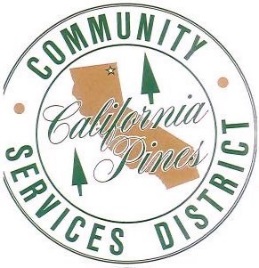 CALIFORNIA PINES COMMUNITY SERVICES DISTRICT  HC 4 BOX 43002 / County Road 71 Building 376  ALTURAS, CALIFORNIA   96101  PHONE: 530-233-2766   FAX: 530-233-270  General Manager:  Ryan Sherer  Employer Identification # 94-2195606  cpcsd.specialdistrict.org MEETING MINUTESCALLED MEETING TO ORDER AT BY CHAIRMAN TO THE BOARD OF DIRECTORS –Mark Bishop at 4:30 P.M.FOLLOWED BY ROLL CALL.ANNOUNCEMENTS, INTRODUCTIONS, RECOGNITIONS:NonePUBLIC COMMENT:Fire captain Justin Ulrich mentioned the upcoming trunk or treat, as well as the possibility of a raffle for the public to boost community engagement.James Forester from the POA had questions about the street parking ordinance- who would be patrolling, and if it would apply to the roads owned by the POA. The POA would like to work with CSD to get some of the unoccupied vehicles taken care of. Dave Lake also asked to store equipment for plowing up at the deer springs fire station over the winter, the board agreed.Scheduled Items- NoneCONSENT CALENDAR:  (All matters under the Consent Calendar are routine and will be approved by one motion, unless a board member requests separate action on a specific item.)Consider approval of Resolution 2023-C, 2023-E and 2023-G Consider approval of the Financial Reports- August and September 2023➢ Profit and Loss.Motion:  The motion to approve all items on the consent calendar was made by Todd Ehlinger seconded by Terri Bishop. Motion approved unanimous. OLD BUSINESS:  NEW BUSINESS:  GENERAL MANAGER REPORT:Fire Department will be off of the Modoc the 30th of September. We are figuring out the logistics of the Open House set for October 7th. Holly came up with an EDD program that will pay for half of the wages for the new hires, for the first 3 months of employment. October 3rd is a job fair that Justin, Holly, and I will be attending. We are going to be moving some people around, junior fire fighters moving into more leadership roles during the winter. Justin will be moving to a 4/10 schedule. Engin 21 is back, cost about $8,000, its back in the fleet. We have to take engine 25 to get some work done to it once it’s off of the forest. We have to pick up one person for the winter schedule at least. The parking ordinance is still being worked on. The district has to determine a certain amount of notifications/violations.DIRECTORS REPORT: NoneMEETING ADJOURNED:MOTION:  A motion was made by Mark Bishop and seconded by Todd Ehlinger to adjourn the regular meeting.  Motion carried unanimous.The next regular meeting of the Board of Directors is  at 11:00AM.CERTIFICATE OF POSTING I Bailey Randall, Secretary to the Board of Directors of the California Pines Community Services District, hereby certify, to the best of my knowledge, that this is a true excerpt of the minutes to the  Meeting of the Board of said District.Bailey Randall		    Secretary to the BoardDIRECTORS PRESENTSTAFF PRESENTPUBLIC PRESENTChairman – Mark BishopRyan Sherer-General Manager          Alan BotelloVice Chairman- Buck RodgersBailey Randall-Board Secretary           Justin UlrichDirector- Todd Ehlinger          Dave LakeDirector- Terri BishopJames ForesterTreasurer- Michael Quinlan